Grunthal Minor Hockey – Policy                                                 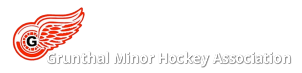 Players Dropping out Mid-season			Created: November 20, 2018									Modified: June 27, 2020In the event a player wants to drop out of minor hockey, the following practices will be followed:Drop out prior to first game will have 75% refund on registration.Drop out after first game but prior to December 1 (the deadline for roster changes) will have 50% refund on total registration. 